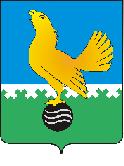 МУНИЦИПАЛЬНОЕ ОБРАЗОВАНИЕгородской округ Пыть-ЯхХанты-Мансийского автономного округа-ЮгрыАДМИНИСТРАЦИЯ ГОРОДАР А С П О Р Я Ж Е Н И ЕОт 05.02.2024									№ 167-раО проведении санитарно-эпидемиологических мероприятий в муниципальных учреждениях, подведомственных управлению по культуре и спорту администрации городаВо исполнение пункта 2 приказа Департамента культуры Ханты-Мансийского автономного округа-Югры от 26.01.2024 № 09-ОД-7/01-09 «О проведении санитарно-эпидемиологических мероприятий в учреждениях культуры, подведомственных Департаменту культуры Ханты-Мансийского автономного округа-Югры», пункта 8 протокола заседания санитарно-противоэпидемической комиссии при Правительстве Ханты-Мансийского автономного округа-Югры от 24.12.2023 б/н, пунктов 1.6.2, 1.6.3, 2.1.2, 2.1.3, 2.2, 2.3.2 протокола заседания межведомственной санитарно-противоэпидемической комиссии при Правительстве Ханты-Мансийского автономного округа-Югры от 18.01.2024 № 1, в целях организации санитарно-эпидемиологических мероприятий по предупреждению заболевания корью работников муниципальных учреждениях, подведомственных управлению по культуре и спорту администрации города:Руководителям муниципальных учреждений, подведомственных управлению по культуре и спорту администрации города (далее – управление, учреждения):Провести анализ охвата сотрудников прививками против кори и направить на иммунизацию не привитых в соответствии с национальным календарем профилактических прививок. Срок – до 09.02.2024.Не допускать контактных лиц из очагов кори, не привитых и не болевших корью, в течение всего периода медицинского наблюдения на выездные массовые мероприятия. Срок – с момента утверждения распоряжения и постоянно.1.3.	Проводить ежедневный мониторинг количества отсутствующих сотрудников учреждений и обучающихся (для образовательных организаций) по причине заболевания корью, количества сотрудников, привитых прививками против кори. Результаты мониторинга еженедельно (каждый четверг до 10 час. 00 мин.) с нарастающими показателями предоставлять в управление на адрес электронной почты: kultura@gov86.org, KornilovaRN@gov86.org, согласно приложению №1.  1.4.	Обеспечить информирование Территориального отдела в г. Нефтеюганск, Нефтеюганском районе и г. Пыть-Яхе Управления Федеральной службы по надзору в сфере защиты прав потребителей и благополучия человека по Ханты-Мансийскому автономному округу-Югре о планируемых мероприятиях с участием организованных групп детей и взрослых для организации профилактических визитов в целях своевременной корректировки профилактических мероприятий с учетом эпидемиологической ситуации, с направлением копии в управление. Срок – за 7 дней до мероприятия, в течении 1 квартала 2024 года.1.5. При организации международных, общероссийских мероприятий на территории города Пыть-Яха проводить отбор участников и волонтеров с учетом наличия:-	документов о состоянии здоровья;-	иммунизации по национальному календарю профилактических прививок, особенно против кори и гриппа.1.6. При направлении организованных групп детей и взрослых для участия в мероприятиях в других субъектах обязать руководителей групп допускать к участию лиц, имеющих иммунизацию против кори и гриппа.2.	Управлению по культуре и спорту администрации города (Е.А. Усова) направлять в адрес Департамента культуры Ханты-Мансийского автономного округа-Югры (на адрес электронной cultura-UGRA@admhmao.ru) результаты мониторинга еженедельно (каждую пятницу до 10 час. 00 мин.) с нарастающими показателями, согласно приложению № 2.Отделу по обеспечению информационной безопасности (А.А. Мерзляков) разместить распоряжение на официальном сайте администрации города в сети Интернет.Контроль за выполнением распоряжения возложить на заместителя главы города (направление деятельности – социальные вопросы).Глава города Пыть-Яха							Д.С. ГорбуновПриложение № 1к распоряжению администрациигорода Пыть-Яхаот 05.02.2024 № 167-раРезультаты еженедельного мониторинга количества отсутствующих сотрудников учреждений и обучающихся (для образовательных организаций) по причине заболевания корьюпо состоянию на ________(форма)Наименование учрежденияПриложение № 2к распоряжению администрациигорода Пыть-Яхаот 05.02.2024 № 167-раРезультаты еженедельного мониторинга количества отсутствующих сотрудников учреждений и обучающихся (для образовательных организаций) по причине заболевания корьюпо состоянию на ________(форма)муниципальное образованиеКоличество сотрудниковКоличество сотрудников, привитых против кориКоличество сотрудников, отсутствующих по причине заболевания корьюКоличество обучающихся, отсутствующих по причине заболевания корьюКоличество сотрудниковКоличество сотрудников, привитых против кориКоличество сотрудников, отсутствующих по причине заболевания корьюКоличество обучающихся, отсутствующих по причине заболевания корью